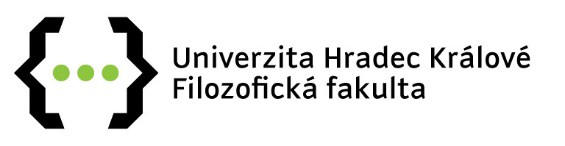 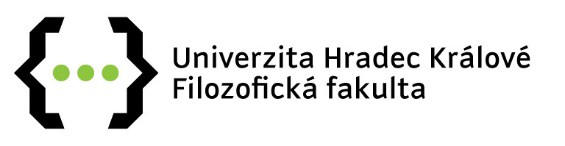 Příloha 2 Výnosu děkana č. 5/2021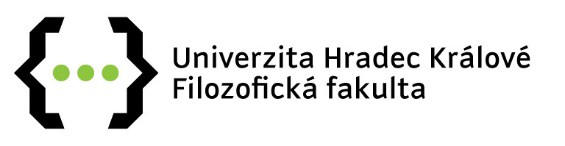 Žádost o financování mimořádné cesty doktorandů FF UHKJméno, příjmení, titulyKatedra/ustav/pracovištěPlánované datum odjezduPlánované datum návratuZemě, místo, instituceCíle cesty, plánované výsledkyPožadovaná částka celkem(v Kč)Zdůvodnění rozpočtua nemožnosti financovaní z jiného zdrojeDalší relevantní poznámkyZakázkaZakázkaPracovištěPracovištěČinnostPodpis žadatele/žadatelky, datumPodpis žadatele/žadatelky, datumPodpis žadatele/žadatelky, datumPodpis školitele, datumPodpis školitele, datumPodpis školitele, datumPodpis vedoucího pracovníka, datumPodpis vedoucího pracovníka, datumPodpis vedoucího pracovníka, datumPodpis proděkanky pro zahraniční a vnější vztahy, datumPodpis proděkanky pro zahraniční a vnější vztahy, datumPodpis proděkanky pro zahraniční a vnější vztahy, datumPodpis proděkana pro vědu a výzkum, datumPodpis proděkana pro vědu a výzkum, datumPodpis proděkana pro vědu a výzkum, datumPodpis děkana, datumPodpis děkana, datumPodpis děkana, datum